みなと祭前夜祭「境港市民音楽祭～夏フェス2024～」　出演申込書出演者情報※ご提供いただいた個人情報は、みなと祭前夜祭「境港市民音楽祭～夏フェス2024～」運営の目的の範囲で活用し、法令に定められる場合を除き、第三者へは提供しません。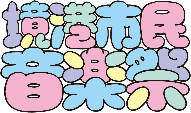 演奏者（団体）名（フリガナ）演奏者（団体）名代表者名（フリガナ）代表者名住所〒　　　　　　―住所　　　　　　市　　　　　　町　　　　　　番地連絡先電　話：　　　　　　―　　　　　　―連絡先ＦＡＸ：　　　　　　―　　　　　　―連絡先メール：　　　　　　　　　　　　＠出演予定者数　　　　　　人（うち、高校生以下　　　　　　人）演奏形態（楽器編成等）演奏時間　全　　　　　曲　　　　　　　　分間活動歴